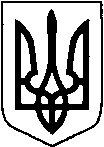                                                                УКРАЇНА ТЕТІЇВСЬКА МІСЬКА РАДА  ТЕТІЇВСЬКОГО РАЙОНУ КИЇВСЬКОЇ ОБЛАСТІ   ДВАДЦЯТЬ СЬОМА  СЕСІЯ СЬОМОГО СКЛИКАННЯ                  РІШЕННЯ    м ТетіївПро  затвердження переліку об’єктів комунального майна територіальної громади, яке передається в оренду в 2020 році       Керуючись ст. 26.60 Закону України «Про місцеве самоврядування в Україні», ст. 7  Закону України «Про оренду державного та комунального майна», Положенням про порядок передачі в оренду комунального майна Тетіївської  міської об’єднаної територіальної громади та нарахування орендної плати, розглянувши лист КП КМП «Тетіївський центр первинної медико-санітарної допомоги» Тетіївської міської ради, міська рада                                      В И Р І  Ш И Л А:1.   Затвердити перелік об’єктів комунального майна територіальної       громади, яке передається в оренду в 2020 році (додається).2. Доручити КП «Агенція регіонального розвитку» Тетіївської міської ради:      -  забезпечити проведення процедури передачі в оренду зазначених в додатку           об’єктів комунального майна в  порядку, передбаченому чинним           законодавством України та нормативно- правовими актами міської ради;забезпечити оприлюднення вказаного переліку майна на офіційному сайті Тетіївської міської ради.3. Контроль за виконанням даного рішення покласти на постійну комісію з     питань торгівлі, житлово-комунального господарства, побутового       обслуговування, громадського харчування, управління комунальною     власністю, благоустрою, транспорту, зв"язку.               Міський голова                                                    Р.В.Майструк          23.01.2020 р.          № 813 - 27-VII       Начальник  юридичного відділу                                             	         Н.М.Складена                                                                          Додаток                                                           до рішення 27 сесії міської ради 7 скликання                                                           від 23.01.2020 р. №  813 - 27- VIIПерелік закладів, в яких здаються площі в оренду для реалізації           аптечними закладами медикаментів населенню районуПерелік закладів, в яких здаються площі в оренду для реалізації           аптечними закладами медикаментів населенню районуПерелік закладів, в яких здаються площі в оренду для реалізації           аптечними закладами медикаментів населенню районуПерелік закладів, в яких здаються площі в оренду для реалізації           аптечними закладами медикаментів населенню районуПерелік закладів, в яких здаються площі в оренду для реалізації           аптечними закладами медикаментів населенню районуПерелік закладів, в яких здаються площі в оренду для реалізації           аптечними закладами медикаментів населенню району№№№ЗакладАдреса приміщенняПлоща м2Форма власностіФорма власностіФорма власності11МА м. ТетіївМА м. Тетіївм. Тетіїв, вул. Цвіткова , 26      0980133,3ОТГОТГОТГ22ФП с. МихайлівкаФП с. Михайлівкас. Михайлівка,  вул. Центральна, 2;            098213ОТГОТГОТГ33ФП с. ДзвенячеФП с. Дзвенячес. Дзвеняче,   вул. Степова, 20;                  098203ОТГОТГОТГ44ФАП с. СтадницяФАП с. Стадницяс. Стадниця,  вул. Колгоспна, 5;                098343ОТГОТГОТГ55МА с. ГорошківМА с. Горошківс. Горошків, вул. Центральна, 6;                098523ОТГОТГОТГ66ФАП с. ЧерепинФАП с. Черепинс. Черепин,  вул. Макаренка, 24;                098143ОТГОТГОТГ77ФАП с. НенадихаФАП с. Ненадихас. Ненадиха,  вул. Шкільна 27 б;                098433ОТГОТГОТГ88ФАП с. СкибенціФАП с. Скибенціс. Скибенці, вул. Шевченка, 3;                   098133ОТГОТГОТГ99ФАП с. БурківціФАП с. Бурківціс. Бурківці,  вул. Зацерквна, 5;                   098113ОТГОТГОТГ1010ФП с. ДородкаФП с. Дородкас. Дородка, вул. Миру, 10;                        098313ОТГОТГОТГ1111МА с. ГолодькиМА с. Голодькис. Голодьки, вул. 8-Березня, 52;                098333ОТГОТГОТГ1212ФАП с. ДібрівкаФАП с. Дібрівкас. Дібрівка, вул. Будьонного, 1;               098313ОТГОТГОТГ1313Фап с. РосішкиФап с. Росішкис. Росішки, вул. Центральна, 36;              098303ОТГОТГОТГ1414Фп с. ЧерепинкаФп с. Черепинкас. Черепинка, вул. Жовтнева, 19;             098143ОТГОТГОТГ1515ФАП с. СтеповеФАП с. Степовес. Степове,  пл. Слави, 1;                            098443ОТГОТГОТГ1616ФАП с. ТайницяФАП с. Тайницяс. Тайниця, вул. Центральна, 84;               098503ОТГОТГОТГ11МА с. ТеліженціМА с. Теліженціс. Теліженці, вул. Перемоги, 5;                  098223ОПОП22ФП с. ОдайполеФП с. Одайполес. Одайпіль, вул. Миру, 5;                          098423ОПОПОП33ФП. с. ХмелівкаФП. с. Хмелівкас. Хмелівка,  вул. Свято-Покровська, 5а;   098533ОПОПОП44МА с. ГалайкиМА с. Галайкис. Галайки,  вул. Шевченка, 2;                    098403ОПОПОП55ФП с. СофіпольФП с. Софіпольс. Софіполь, вул. Шевченка, 17;                098403ОПОПОП66МА  с. ДенихівкаМА  с. Денихівкас. Денихівка, вул. Л.Українки, 4;              098323ОПОПОП77МА с. КашперівкаМА с. Кашперівкас.Кашперівка, вул. Базарна, 2;                  0981212,1ОПОПОП88МА с. ПятигориМА с. Пятигорис. П’ятигори, вул. Київська, 25;               098419,2ОПОПОП99ФАП с. ВисокеФАП с. Високес. Високе, вул. Прорізна, 1;                      098513ОПОПОП1010ФАП с. КлюкиФАП с. Клюкис. Клюки, вул. Центральна, 5;                  098533ОПОПОП1111ФАП с. КошівФАП с. Кошівс. Кошів, вул. Шкільна, 3;                        098103ОПОПОП1212ФП с. ПогребиФП с. Погребис. Погреби, вул. Партизанська, 3;            098103ОПОПОП            Перелік площ, які можуть бути здані в оренду для інших     потреб (приміщення поліклініки, окреме приміщення)            Перелік площ, які можуть бути здані в оренду для інших     потреб (приміщення поліклініки, окреме приміщення)            Перелік площ, які можуть бути здані в оренду для інших     потреб (приміщення поліклініки, окреме приміщення)            Перелік площ, які можуть бути здані в оренду для інших     потреб (приміщення поліклініки, окреме приміщення)            Перелік площ, які можуть бути здані в оренду для інших     потреб (приміщення поліклініки, окреме приміщення)11МА ЗПСМ м. ТетіївМА ЗПСМ м. Тетіївм. Тетіїв, вул. Цвіткова , 26      098017,5ОПОПОП22МА ЗПСМ м. ТетіївМА ЗПСМ м. Тетіївм. Тетіїв, вул. Цвіткова , 26      098013ОПОПОП33МА ЗПСМ м. ТетіївМА ЗПСМ м. Тетіївм. Тетіїв, вул. Цвіткова , 26      0980114,3ОПОПОП44МА ЗПСМ м. ТетіївМА ЗПСМ м. Тетіївм. Тетіїв, вул. Цвіткова , 26      0980124ОПОПОП55МА ЗПСМ м. ТетіївМА ЗПСМ м. Тетіївм. Тетіїв, вул. Цвіткова , 26      09801103,7ОПОПОПСекретар ради Секретар ради С.М.Денисюк                   